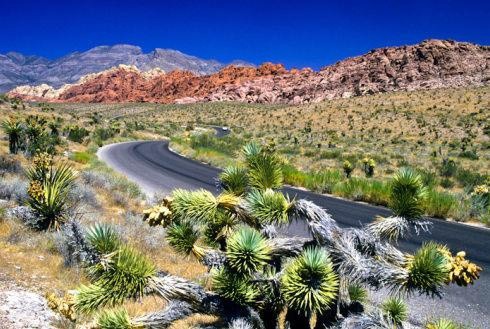 Sponsorship Cost: $3,000.00Verbal and Visual Sponsorship Recognition at each chapter event.Listing on all Chapter Registration/Invitation notifications.Company Spotlight Q&A Interview Article with the editorial staff of the chapter newsletter or chapter social media links (upon request).Full page advertisement Recognition in each periodic issue of the chapter newsletter.First priority privileges for event sponsorship (socials, breakfast with the CFO, etc.…).Company name listing on the Home Page and Sponsor Page on the Nevada Chapter Website with a brief description of your company’s services and a hyperlink embedded in your logo, guiding readers to your company site.Ability to display marketing materials at the registration table at chapter meetings.Ability to Raffle marketing items and collect business cards at each chapter event.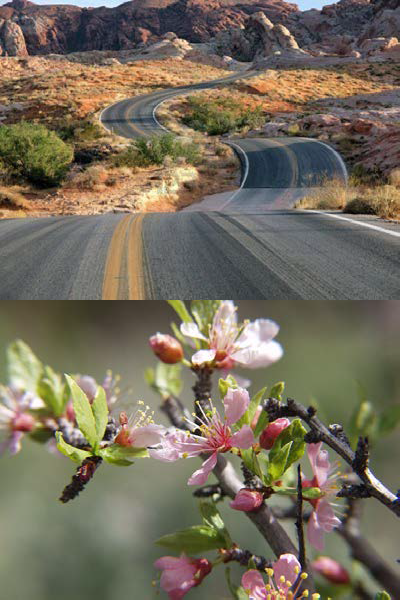 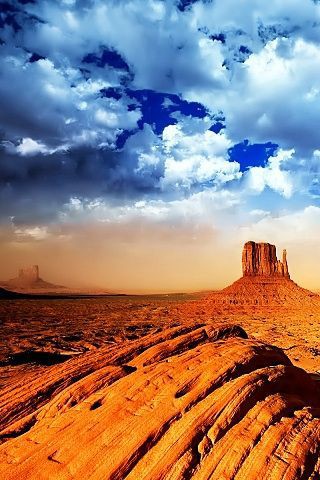 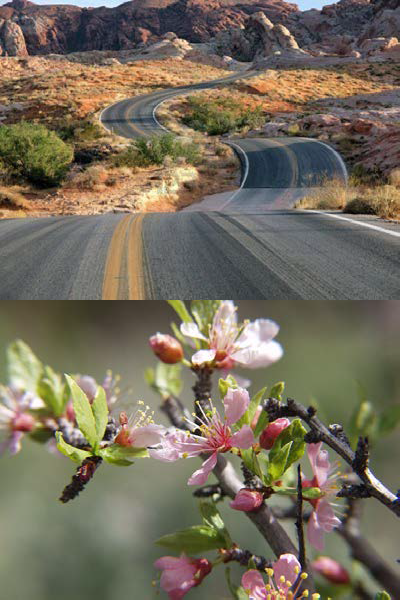 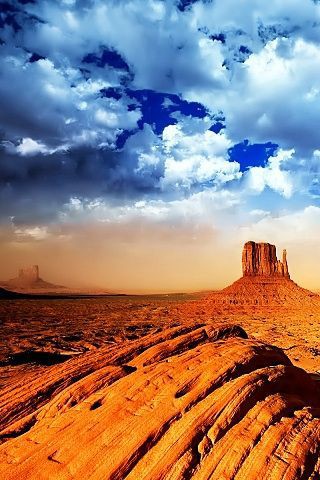 Sponsorship Cost: $2,000.00Verbal and Visual Sponsorship Recognition at each chapter event.Listing on all Chapter Registration/Invitation notiﬁcations.One Company Spotlight Q&A Interview Article with the editorial staﬀ of the chapter newsletter or chapter social media links (upon request).3/4 page advertisement Recognition in each periodic issue of the chapter newsletter.First priority privileges for event sponsorship (socials, breakfast with the CFO, etc....)Company name listing on the Home Page and Sponsor Page on the Nevada Chapter Website with a brief description of your company’s services and a hyperlink embedded in your logo, guiding readers to your company site.Ability to display marketing materials at the registration table at chapter meetings.Ability to Raffle marketing items and collect business cards at chapter events.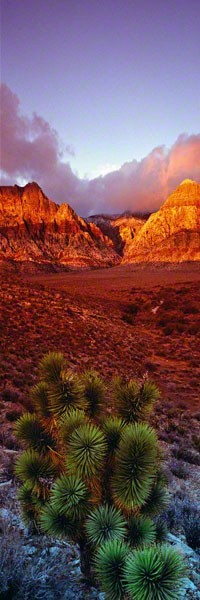 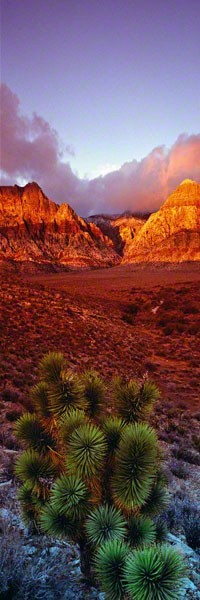 Silver Annual SponsorshipSponsorship Cost: $1,000.00Verbal and Visual Sponsorship Recognition at each chapter event.Listing on all Chapter Registration/Invitation notiﬁcations.1⁄2 page advertisement Recognition in each periodic issue of the chapter newsletter.Secondary priority privileges for event sponsorship (socials, breakfast with the CFO, etc.).Company name listing on the Sponsor Page of the Nevada Chapter Website with a brief description of your company’s services and a hyperlink embedded in your logo, guiding readers to your company site.Bronze Annual SponsorshipSponsorship Cost: $500.00Verbal and Visual Sponsorship Recognition at each chapter event.Business card size Recognition in each periodic issue of the chapter newsletter.Opportunity for event sponsorship (socials, breakfast with the CFO, etc.).Company logo displayed on the Sponsor Page of the Nevada Chapter Website.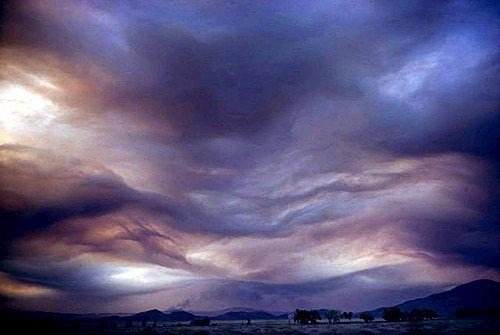 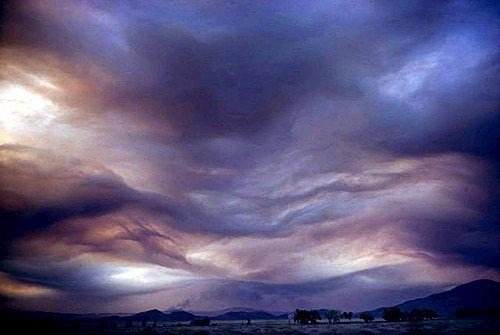 Whitepaper or Case Study Advertisement on both the Chapter website and Chapter Newsletter for one year - $1,000Exclusive Full Page Advertisement on Back Page of Chapter Newsletter - $1,000Exclusive Full Page Advertisement on Front Inside Cover of Chapter Newsletter - $750Exclusive Full Page Advertisement on Back Inside Cover of Chapter Newsletter - $750Full Page Advertisement in Chapter Newsletter - $500Half Page Advertisement in Chapter Newsletter - $250Educational or Social Event Sponsorship - $250Chapter Website Sponsor - $1,000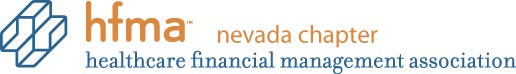 Nevada HFMA Annual Sponsorship InvoiceContact Name 	Title 	Company Name 	Address  	City 	State 	Zip Code  	Phone 	Fax  	E-mail  	Please check the preferred sponsorship level:Payment by check, payable to Nevada Chapter HFMA, should be mailed to:Larry Preston, HFMA/Nevada Chapter Treasurer c/o Professional Medical Consultants Inc.801 S. Rancho Drive, Suite C-1 Las Vegas, NV 89106-3858The Nevada HFMA Chapter will have multiple joint sessions with other Nevada Healthcare Educational Partners, as well as local social events to maximize the exposure and networking efforts for all members. As always, we welcome your comments/ recommendation and committee participation in order to provide the greatest benefit to the chapter.Contact Marc Armstrong at marc.armstrong@mossadams.com, (916) 804-9184 for more information.Thank You for Your Support!2021/22 Sponsorships2021/22 SponsorshipsHFMA Nevada ChapterMake your organization stand out with one of our sponsorship opportunities.HFMA Nevada ChapterMake your organization stand out with one of our sponsorship opportunities.Platinum Annual SponsorshipPlatinum Annual Sponsorship(Continued)(Continued)(Continued)(Continued)(Continued)(Continued)Enjoy more exposure and referral traﬃc with visibility online and at chapter events.Reach more Healthcare leaders in Nevada.Reach more Healthcare leaders in Nevada.Reach more Healthcare leaders in Nevada.Reach more Healthcare leaders in Nevada.Gold Annual SponsorshipGold Annual SponsorshipPlatinum$3,000□Gold$2,000□Silver$1,000□Bronze$500□Other$ 	□